smart vocabulary practicefruit bowlBildet 3er- oder 4er Gruppen. Legt die Kärtchen verdeckt hin und vermischt sie. Spieler/in A…beginnt und dreht ein Kärtchen.Darauf ist ein Bild von einem Lebensmittel abgebildet und darunter das englische Wort. Das Wort muss laut und deutlich vorgelesen werden. Anschliessend wird eine zweite Karte umgedreht. Auch hier muss das englische Wort vorgelesen werden.Falls die beiden Kärtchen ein Paar sind (gleiches Bild und Wort) darf Spieler/in A die Karten zu sich nehmen.Falls die Kärtchen unterschiedlich sind, müssen sie wieder umgedreht werden. Danach ist Spieler/in B an der Reihe. RegelnWenn ein/e Spieler/in ein Paar gefunden hat, darf diese Person noch einmal zwei Kärtchen umdrehen. 
	MaterialCouvert mit Memory-KartenSprechblasen
Bildet 3er- oder 4er Gruppen. Legt die Kärtchen verdeckt hin und vermischt sie. Spieler/in A…beginnt und dreht ein Kärtchen.Darauf ist ein Bild von einem Lebensmittel abgebildet und darunter das englische Wort. Das Wort muss laut und deutlich vorgelesen werden. Anschliessend wird eine zweite Karte umgedreht. Auch hier muss das englische Wort vorgelesen werden.Falls die beiden Kärtchen ein Paar sind (gleiches Bild und Wort) darf Spieler/in A die Karten zu sich nehmen.Falls die Kärtchen unterschiedlich sind, müssen sie wieder umgedreht werden. Danach ist Spieler/in B an der Reihe. RegelnWenn ein/e Spieler/in ein Paar gefunden hat, darf diese Person noch einmal zwei Kärtchen umdrehen. 
	MaterialCouvert mit Memory-KartenSprechblasen
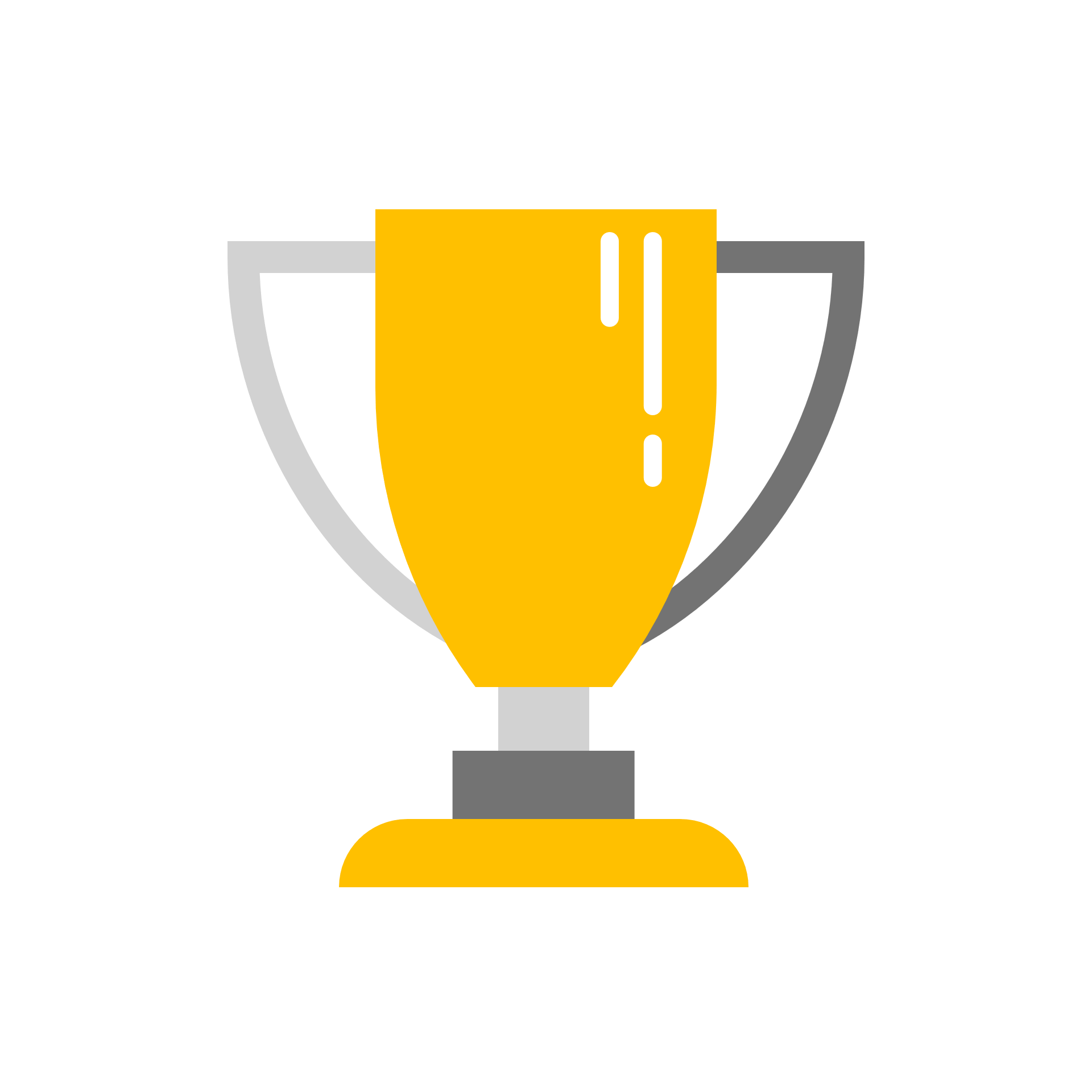 Level 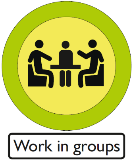 Celine Zeiter ©Celine Zeiter ©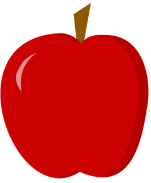 apple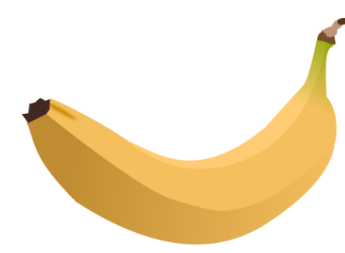 bananas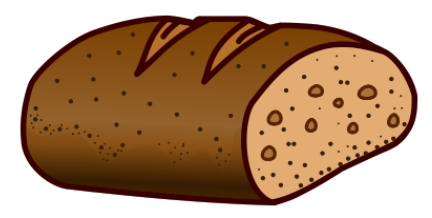 bread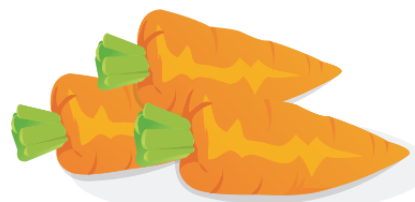 carrots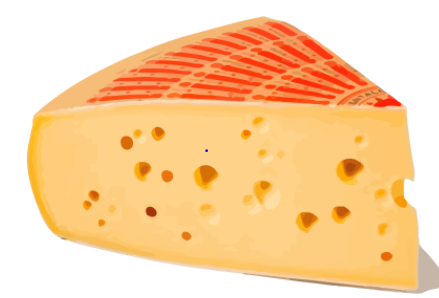 cheese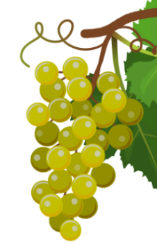 grapes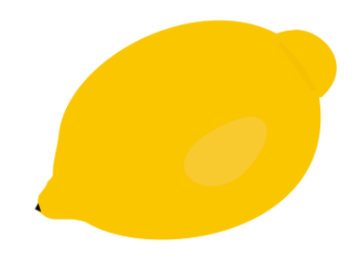 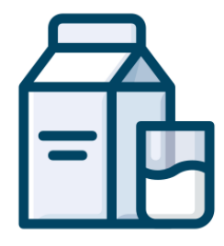 milk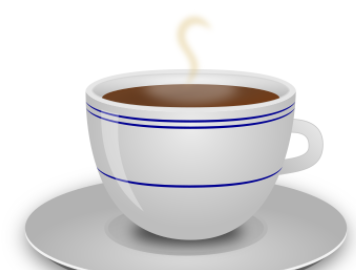 coffeelemonpineapple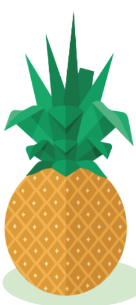 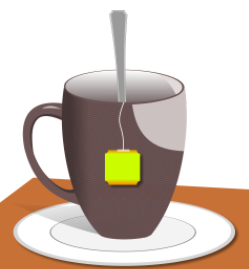 teatomatoes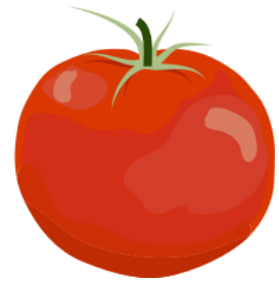 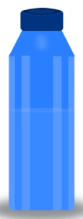 waterbacon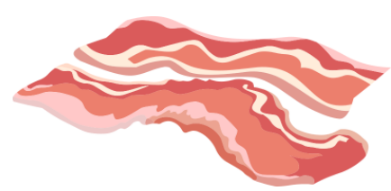 chocolate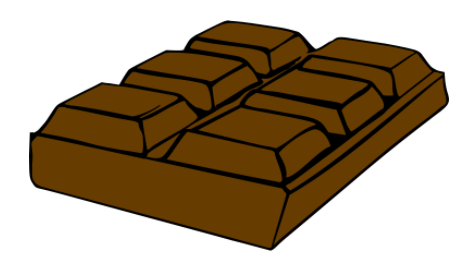 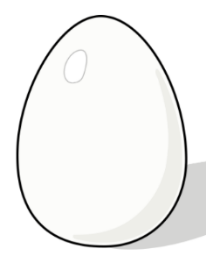 egg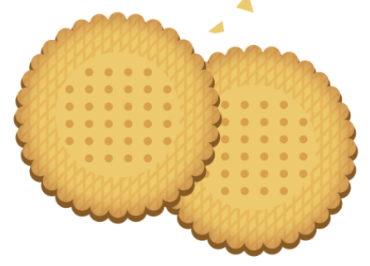 biscuit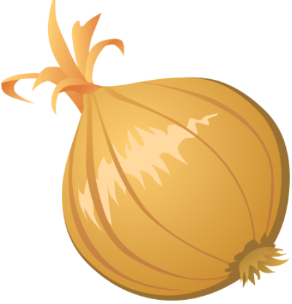 onion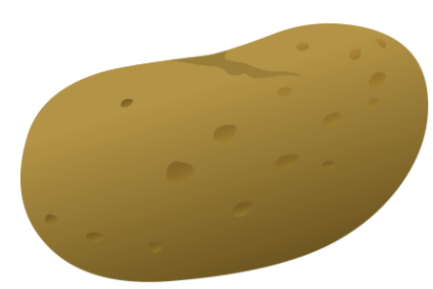 potato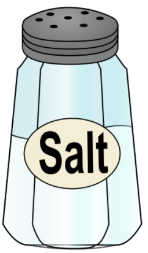 salt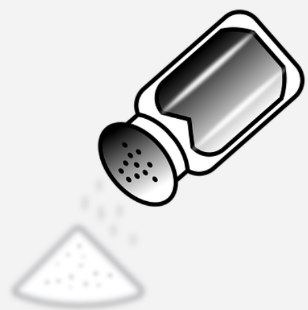 sugar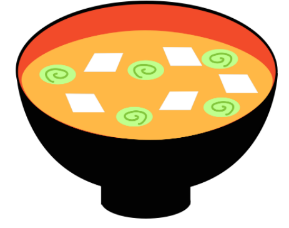 soupsmart vocabulary practicefruit bowlBildet 3er- oder 4er Gruppen. Legt die Kärtchen verdeckt hin und vermischt sie. Spieler/in A…beginnt und dreht ein Kärtchen.Darauf ist entweder ein Bild oder ein Wort abgebildet.Anschliessend wird eine zweite Karte umgedreht. Falls die beiden Kärtchen ein Paar sind (Bild und passendes englisches Wort) darf Spieler/in A die Karten zu sich nehmen.Falls die Kärtchen unterschiedlich sind, müssen sie wieder umgedreht werden. Danach ist Spieler/in B an der Reihe.RegelnWenn ein/e Spieler/in ein Paar gefunden hat, darf diese Person noch einmal zwei Kärtchen umdrehen. 
	MaterialCouvert mit Memory-Karten
Bildet 3er- oder 4er Gruppen. Legt die Kärtchen verdeckt hin und vermischt sie. Spieler/in A…beginnt und dreht ein Kärtchen.Darauf ist entweder ein Bild oder ein Wort abgebildet.Anschliessend wird eine zweite Karte umgedreht. Falls die beiden Kärtchen ein Paar sind (Bild und passendes englisches Wort) darf Spieler/in A die Karten zu sich nehmen.Falls die Kärtchen unterschiedlich sind, müssen sie wieder umgedreht werden. Danach ist Spieler/in B an der Reihe.RegelnWenn ein/e Spieler/in ein Paar gefunden hat, darf diese Person noch einmal zwei Kärtchen umdrehen. 
	MaterialCouvert mit Memory-Karten
Level Celine Zeiter ©Celine Zeiter ©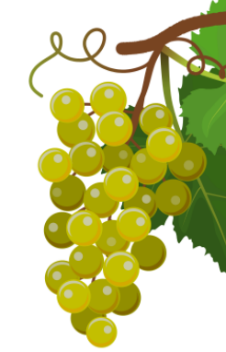 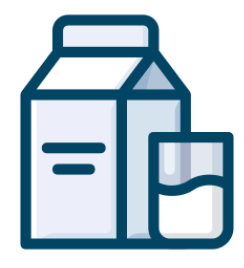 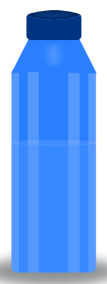 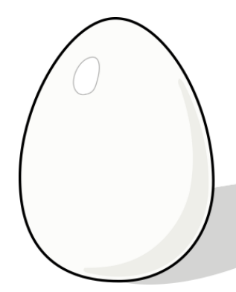 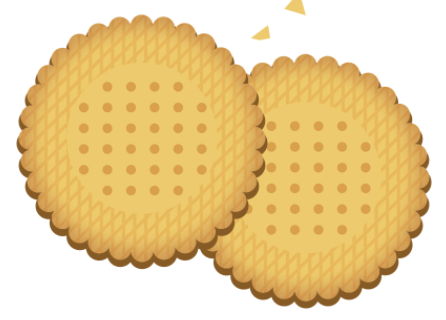 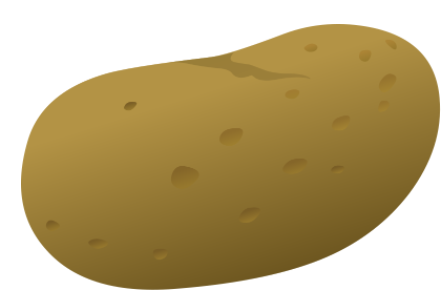 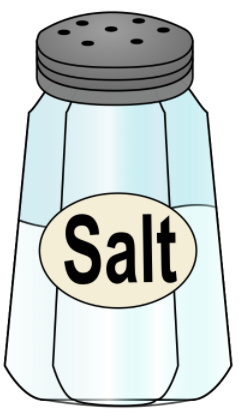 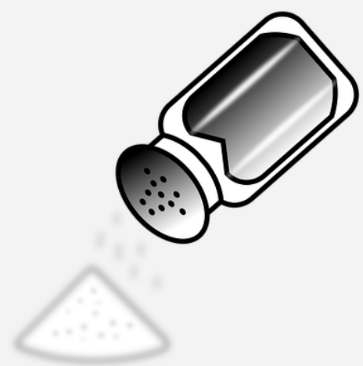 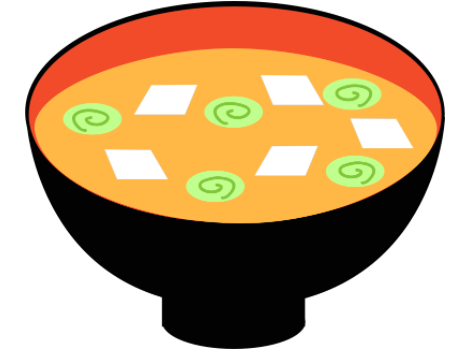 applebananasbreadcarrotscheesegrapesmilkcoffeelemonpineappleteatomatoeswaterbaconchocolateeggbiscuitonionpotatosaltsugarsoupsmart vocabulary practicefruit bowlForm groups of 3 or 4. Put the cards face down and mix them up. Player A...Starts and turns over a card.It has either a picture or a word on it.Then a second card is turned over. If the two cards are a pair (picture and matching English word), the player constructs a sentence in which the word on the memory card appears. If the sentence is correct and makes sense, the player may take the cards.If the cards are different or no sentence could be formed, they must be turned over again. Then it is player B's turn.rulesWhen a player has found a pair, this person may turn over two cards again. Sentences may not be repeated on another image.MaterialEnvelope with memory cardsForm groups of 3 or 4. Put the cards face down and mix them up. Player A...Starts and turns over a card.It has either a picture or a word on it.Then a second card is turned over. If the two cards are a pair (picture and matching English word), the player constructs a sentence in which the word on the memory card appears. If the sentence is correct and makes sense, the player may take the cards.If the cards are different or no sentence could be formed, they must be turned over again. Then it is player B's turn.rulesWhen a player has found a pair, this person may turn over two cards again. Sentences may not be repeated on another image.MaterialEnvelope with memory cardsLevel Celine Zeiter ©Celine Zeiter ©